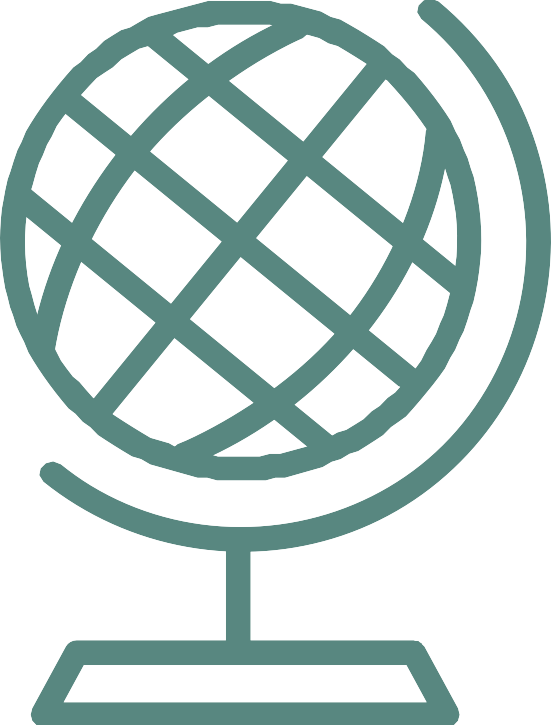 THE KECK CENTER FOR INTERNATIONAL AND STRATEGIC STUDIESAND THE CLAREMONT INTERNATIONAL RELATIONS SOCIETY PRESENTHOT	TOPICSCURRENT	EVENTS UNFOLDING	INIRANPROFESSOR HICHAM BOU NASSIFF R I D A Y ,	J A N U A R Y	2 4 T HD I N N E R	P R O V I D E D	A T	5 : 1 5T A L K	+	Q & A	F R O M	5 : 3 0	P M	- 6 : 3 0	P MK R A V I S	1  0 2